Catchgate Primary School			Head Teacher: Mrs Joanne E Shaw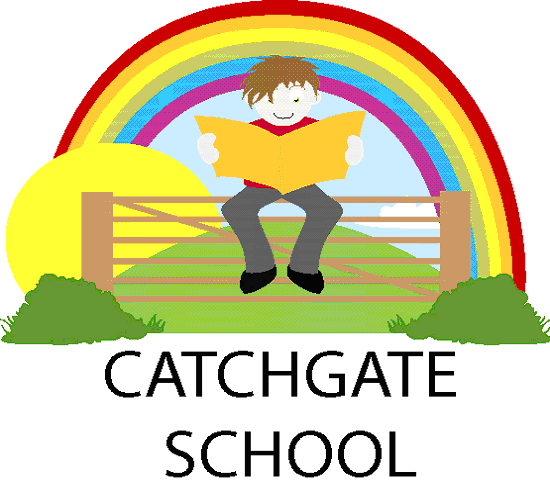 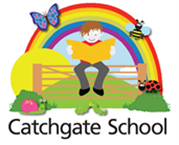 Blackett Street				Tel: 01207 234252Catchgate					Fax: 01207 237918Stanley					Co. Durham					Email:catchgate@durhamlearning.net		DH9 8LX 					Visit: www.catchgate.durham.sch.uk “Learning, Understanding & Achieving Together”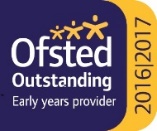 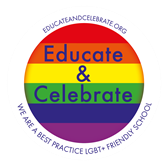 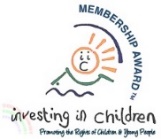 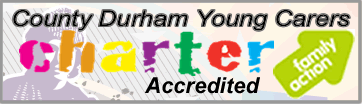 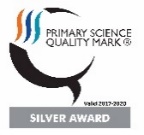 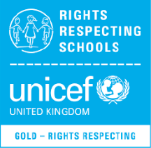 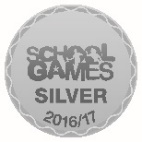 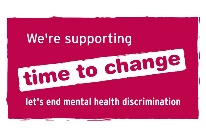 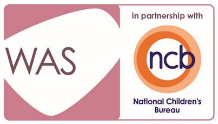 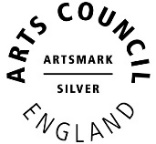 